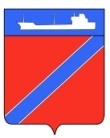 Совет Туапсинского городского поселенияТуапсинского районаР Е Ш Е Н И Еот 5 августа 2020 года								№ 37.7город Туапсе «О внесении изменений  в решение Совета Туапсинского городского поселения Туапсинского района от 24 октября  2017 года №2.8 «Об утверждении Правил благоустройства территории  города Туапсе (включая механизмы вовлечения людей и общественного участия в принятии решений и реализации проектов комплексного благоустройства и развития городской среды)	В соответствии со статьей 28  Федерального закона от 6 октября 2003 года № 131-ФЗ «Об общих принципах организации местного самоуправления в Российской Федерации», Федерального закона  от 29.12.2004 № 190-ФЗ «Градостроительный кодекс Российской Федерации», Уставом Туапсинского городского поселения,  в целях приведения нормативного правового акта в соответствие с федеральным законодательством и законодательством Краснодарского края согласно протеста Сочинской  межрайонной природоохранной  прокуратуры, Совет Туапсинского городского поселения Туапсинского района,  Р Е Ш И Л:1. Внести  в  решение Совета Туапсинского городского поселения Туапсинского района от 24 октября 2017 года № 2.8 «Об утверждении Правил благоустройства территории  города Туапсе (включая механизмы вовлечения людей и общественного участия в принятии решений и реализации проектов комплексного благоустройства и развития городской среды)  следующие изменения:1) в разделе 3:а) подраздел 3.33  изложить в следующей редакции:          «3.33. инвентаризация озелененных территорий - проведение работ по установлению качественных и количественных параметров озелененных территорий, организации учета зеленых насаждений и осуществления  контроля  за их состоянием»;         б) подраздел 3.36  изложить  в следующей редакции:         «3.36. озелененные территории - территории, на которых располагаются природные и искусственно созданные садово-парковые комплексы и объекты, территории жилых, общественно-деловых и других территориальных зон, не менее 70 процентов поверхности которых занято зелеными насаждениями»;в) дополнить  подразделом 3.36.1 следующего содержания:         «3.36.1. реестр озелененных территорий - перечень озелененных территорий общего пользования, включающий данные учета зеленых насаждений»;          г) подраздел 3.38  изложить в следующей редакции:	«3.38. обращение с отходами - деятельность по сбору, накоплению, транспортированию, обработке, утилизации, обезвреживанию, размещению отходов»;д) подраздел 3.38  изложить в следующей редакции:«3.39. "потребитель" - собственник твердых коммунальных отходов или уполномоченное им лицо, заключившее или обязанное заключить с региональным оператором договор на оказание услуг по обращению с твердыми коммунальными отходами»;е) подраздел 3.40 изложить в следующей редакции:«3.40. сбор отходов - прием отходов в целях их дальнейших обработки, утилизации, обезвреживания, размещения лицом, осуществляющим их обработку, утилизацию, обезвреживание, размещение»;ж) подраздел 3.43 изложить в следующей редакции:«3.43. твердые коммунальные отходы - отходы, образующиеся в жилых помещениях в процессе потребления физическими лицами, а также товары, утратившие свои потребительские свойства в процессе их использования физическими лицами в жилых помещениях в целях удовлетворения личных и бытовых нужд. К твердым коммунальным отходам также относятся отходы, образующиеся в процессе деятельности юридических лиц, индивидуальных предпринимателей и подобные по составу отходам, образующимся в жилых помещениях в процессе потребления физическими лицами»;з) подраздел 3.45 изложить в следующей редакции:«3.45 «вывоз твердых коммунальных отходов" - транспортирование твердых коммунальных отходов от мест (площадок) их накопления до объектов, используемых для обработки, утилизации, обезвреживания, захоронения твердых коммунальных отходов»;и) подраздел 3.46 изложить в следующей редакции:«3.46 «погрузка твердых коммунальных отходов» - перемещение твердых коммунальных отходов из мест (площадок) накопления твердых коммунальных отходов или иных мест, с которых осуществляется погрузка твердых коммунальных отходов, в мусоровоз в целях их транспортирования, а также уборка мест погрузки твердых коммунальных отходов»;к) подраздел 3.47 изложить в следующей редакции:«3.47 «уборка мест погрузки твердых коммунальных отходов» - действия по подбору оброненных (просыпавшихся и др.) при погрузке твердых коммунальных отходов и перемещению их в мусоровоз»;л) подраздел 3.48 изложить в следующей редакции:«3.48.отходы производства и потребления (далее - отходы) - вещества или предметы, которые образованы в процессе производства, выполнения работ, оказания услуг или в процессе потребления, которые удаляются, предназначены для удаления или подлежат удалению в соответствии с настоящим Федеральным законом. К отходам не относится донный грунт, используемый в порядке, определенном законодательством Российской Федерации»;м)  подраздел 3.49 изложить в следующей редакции:«3.49.отходы от использования товаров - отходы, образовавшиеся после утраты товарами, упаковкой товаров полностью или частично своих потребительских свойств»;н) подраздел 3.51. изложить в следующей редакции:«3.51. "контейнер" - мусоросборник, предназначенный для складирования твердых коммунальных отходов, за исключением крупногабаритных отходов»;о) подраздел 3.53. изложить в следующей редакции:«3.53 "крупногабаритные отходы" - твердые коммунальные отходы (мебель, бытовая техника, отходы от текущего ремонта жилых помещений и др.), размер которых не позволяет осуществить их складирование в контейнерах»;п) подраздел 3.54. изложить в следующей редакции:«3.54. "контейнерная площадка" - место (площадка) накопления твердых коммунальных отходов, обустроенное в соответствии с требованиями законодательства Российской Федерации в области охраны окружающей среды и законодательства Российской Федерации в области обеспечения санитарно-эпидемиологического благополучия населения и предназначенное для размещения контейнеров и бункеров»;р) подраздел 3.55. изложить в следующей редакции:«3.55. "мусоровоз" - транспортное средство категории N, используемое для перевозки твердых коммунальных отходов».2)  исключить  подпункты 10.11.10.3.-10. 11.10.8 пункта 11.11.10 подраздела 10.11  раздела 10, регламентирующие порядок проведения инвентаризации и ведение реестра  озеленённых  территорий.3) В разделе 12:а) подраздел 12.3 изложить в следующей  редакции:«12.3. При обращении с животными не допускаются:1) содержание и использование животных, включенных в перечень животных, запрещенных к содержанию, утвержденный Правительством Российской Федерации. Данный запрет не распространяется на случаи содержания и использования таких животных в зоопарках, зоосадах, цирках, зоотеатрах, дельфинариях, океанариумах или в качестве служебных животных, содержания и использования объектов животного мира в полувольных условиях или искусственно созданной среде обитания либо диких животных в неволе, которые подлежат выпуску в среду их обитания, а также на иные случаи, установленные Правительством Российской Федерации;2) натравливание животных на людей, за исключением случаев необходимой обороны, использования служебных животных в соответствии с законодательством Российской Федерации или дрессировки собак кинологами;3) проведение на животных без применения обезболивающих лекарственных препаратов для ветеринарного применения ветеринарных и иных процедур, которые могут вызвать у животных непереносимую боль;4) натравливание животных (за исключением служебных животных) на других животных;5) отказ владельцев животных от исполнения ими обязанностей по содержанию животных до их определения в приюты для животных или отчуждения иным законным способом;6) торговля животными в местах, специально не отведенных для этого;7) организация и проведение боев животных;8) организация и проведение зрелищных мероприятий, влекущих за собой нанесение травм и увечий животным, умерщвление животных;9) кормление хищных животных другими живыми животными в местах, открытых для свободного посещения, за исключением случаев, предусмотренных требованиями к использованию животных в культурно-зрелищных целях и их содержанию, установленными Правительством Российской Федерации»;б) исключить  абзацы 2, 4 из подраздела 12.9;в) подраздел 12.10 изложить в следующей редакции:«12.10 Выгул потенциально опасной собаки без намордника и поводка независимо от места выгула запрещается, за исключением случаев, если потенциально опасная собака находится на огороженной территории, принадлежащей владельцу потенциально опасной собаки на праве собственности или ином законном основании. О наличии этой собаки должна быть сделана предупреждающая надпись при входе на данную территорию. Перечень потенциально опасных собак утверждается Правительством Российской Федерации»;г) из подраздела 12.11 исключить абзацы 1-3;д) исключить подраздел 12.12.   	2. Опубликовать настоящее решение в средствах массовой информации и разместить на официальном сайте Совета Туапсинского городского поселения в информационно-телекоммуникационной сети «Интернет».3. Контроль за выполнением настоящего решения  возложить на комиссию по вопросам строительства, ЖКХ, топливно-энергетического комплекса, транспорта и связи.7. Решение вступает в силу со дня его опубликования.Председатель Совета Туапсинского городского поселения Туапсинского района						           В.В. СтародубцевГлава Туапсинского городскогопоселения  Туапсинского района					С.В.Бондаренко	